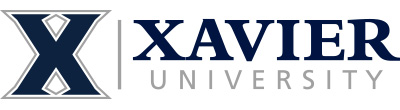 MASTER OF ARTSInSCHOOL COUNSELINGStudent Handbook      Department of Counseling3800 Victory ParkwayCincinnati, Ohio 45207-3226Phone (513) 745-3655Fax (513) 745-2920Dear Student:This booklet is designed to assist you in your understanding of Xavier University's Master of Arts program and certification programs in School Counseling.Our hope is that this information answers your questions about your Xavier experience and serves as a helpful guide to you. Please retain this booklet for future reference.You should know that any member of the faculty stands ready to answer your questions and provide more detailed information to you at your request.Best wishes for an enjoyable Xavier experience!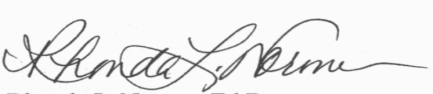 Rhonda L. Norman, EdD, LPCC-s, LICDC	Department ChairAssociate ProfessorMichelle Flaum, EdD, LPCC-s	Tanesha Rorie, PhD, LPC Professor	 Assistant ProfessorBrent G. Richardson, EdD, LPCC-s             Julie Quigley, PhD, LMHC, NCC                 Professor	 Assistant Professor      Brian Russ, PhD, LMHC, NCC		                      Assistant ProfessorNorm Townsel, Jr., PhD, LPCC-s    Clinical CoordinatorFall 2023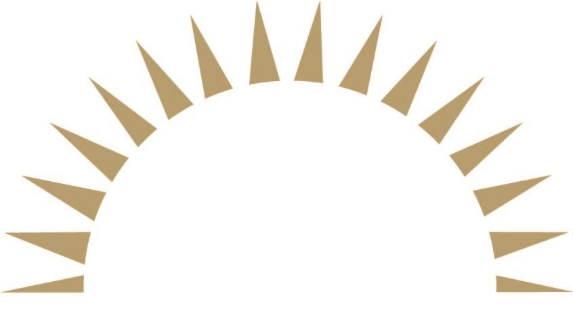 		  70			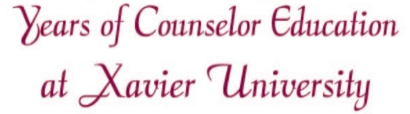 A Brief History of the Xavier University Counseling Program	In 1953, the late Dr. Ray McCoy, Dean of the newly created Graduate School, called upon the late Dr. Walker Clarke, Professor of Psychology, to direct a new Master of Education Program in “Educational Guidance.”	Enrollment in the Program experienced steady growth throughout the 1950’s and 1960’s as the National Defense Education Acts funded training for school counselors.	In 1963, Dr. Al Anderson became the second Director of the Program and remained in this position until his retirement in 1993.  During this thirty-year period, the Program experienced continued expansion.  The Educational Guidance offering became the School Counseling Program and a Master’s degree program in Agency and Community Counseling was added.  	In 1994, Dr. Lon Kriner was named the third Director of the Graduate Counseling Programs.  As Counselor Licensure laws were implemented in Ohio, Kentucky and Indiana, and increased curricular requirements were instituted for School Counselors, the Programs continued to experience change.  A Post-Master’s Clinical Counseling Endorsement sequence was added in 1997, the Master of Education Degree in Agency and Community Counseling was later transformed into a Master of Arts in Community Counseling, and the Master of Education in School Counseling was expanded to a Master of Arts degree.  Both programs now comprise the Department of Counseling, created as a result of the reorganization of the College of Professional Sciences, and are fully accredited by The Council for Accreditation of Counseling and Related Educational Programs (CACREP).In 2010, Dr. Brent Richardson was named chair of the Department of Counseling.The Community Counseling Program was changed to a Master of Arts in Clinical Mental Health Counseling in 2011. Xavier’s counseling programs were nationally awarded the 2017 Outstanding Counselor Education Program by the Association of Counselor Education and Supervision.In 2019, Dr. Rhonda Norman became the fifth chair to lead the Department of Counseling, in its 70-year history. Since then, Xavier’s counseling programs have continued to evolve. In 2020, the Xavier chapter of Counselors for Social Justice was chartered under the faculty leadership of Carolyn Ottke-Moore and the Harambee African American mentoring initiative celebrated 15 years of existence. In the fall of 2022, Dr. Michelle Flaum launched the Medical Trauma Certificate Program, and in the fall of 2023, Dr. Brian Russ will be launching the Addictions Certificate Program.	Xavier University is most proud of its Counseling Programs that are in keeping with the Mission of the University and its Academic Vision.  Likewise, the University salutes the dedication and achievements of its 3000+ Counseling Program graduates.Mission Statement The Counseling Department, consistent with the mission of Xavier University, seeks to prepare individuals to serve as professional, multiculturally competent and ethical school and clinical counselors in diverse practice environments. Our CACREP accredited programs emphasize service-learning, social justice, theory and evidence-based practice in both course work and practical experience. Counseling Department Program ObjectivesTo achieve its mission, Xavier’s Program in School Counseling is committed to continuous evaluation through annual assessment and the offering of a variety of academic and experiential activities focused upon student competency in the following areas: Students will identify with the counseling profession in general and actively participate in appropriate professional groups and professional development activities associated with the field. Students will understand and demonstrate ethical behaviors in all domains with their counseling activities. These ethical behaviors include, but are not limited to: confidentiality, assessment, group work, and consultation. Students will be able to identify their own personal attitudes and values that might interfere with effective counseling of individuals who are culturally different from themselves. Students will demonstrate understandings of competencies and ethical considerations necessary for a culturally skilled counselor. Students will understand the nature of the helping relationship and illustrate competencies in counseling and consultation activities. Students will understand evidence-based theoretical approaches and techniques will be satisfactorily demonstrated. Students will understand the nature of Human Growth and Development and the needs of individuals at all development levels. Students will also be able to design and deliver services appropriate to the developmental stages of their clientele. Students will demonstrate understanding, through academic and experiential activities, the purpose of groups and their development and dynamics. Group work approaches, including various group theories and techniques, will be satisfactorily demonstrated. Students will understand the nature of career development and related life factors and satisfactorily demonstrate strategies in assisting individuals to address these issues. Students will understand individual and group approaches to assessment and evaluation and demonstrate ethical, sensitive, accurate, and client centered use of assessment and evaluation techniques.Students will demonstrate understanding of research methodology, statistical analysis, needs assessment and program evaluation. Students will understand the roles and responsibilities of the professional school counselor as described by the American School Counselor Association (ASCA) and will demonstrate knowledge in constructing a comprehensive developmental school counseling program in k-12 settings.Master of Arts in School CounselingPlease note:   As indicated above, students should complete the majority of courses in Group I before moving to Group II courses and so on.  However, students must successfully complete the following courses prior to enrolling in Practicum:COUN 533, COUN 536, COUN 579, COUN 631, and COUN 669 (Updated Groups September 2019).Likewise, students must successfully complete COUN 773, Counseling Practicum, before beginning the Counseling Internship.At the appropriate time in the program, Dr. Norm Townsel, Clinical Coordinator, provides students with the materials necessary to register for Practicum and Internship experiences.Master of Arts in School CounselingElective Options for 60 Hour MAStudents can meet the requirement for 5 elective credit hours. Choose from the following:Current Counseling Electives (Courses):COUN 642 (3) Consultation and Supervision (Required for Clinical MH)COUN 764 (3) Counseling and Psychotherapy (Required for Clinical MH)            COUN 630 (2) Intro to M.H. Counseling (Required for Clinical MH)COUN 767 (3) Treating Addictive Disorders (Required for Clinical MH) 	COUN 634 (2) Brief Counseling Interventions (Spring)	Current Counseling Electives (Workshops):            COUN 434 (2) Intro to REBT and CBT (Summer Workshop)            COUN 504 (2) Presence Practice – Deeper Therapy (Summer Workshop)            COUN 512 (1) Spirituality and Counseling (Summer Workshop)            COUN 526 (1) The WDEP System of Reality Therapy (Summer Workshop)            COUN 591 (1) Mindfulness in Counseling (Fall Workshop)            COUN 527 (1) Transgender Counseling (Summer Workshop)            COUN 563 (1) Counseling Challenging Youth (Summer Workshop)            COUN 535 (1) Trauma and Dissociation (Summer Workshop)            COUN 520 (1) Diagnosing and Treating Anxiety Disorders (Summer Workshop)            Annual January Workshop (1) Topic varies but applicable to school counselors	School of Education Electives open to School Counseling Students:            EDAD 660 (3) Curriculum Design and Teaching Strategies (previously required)             EDSP 501 (2/3) Intro to Emotional Disturbed Children (Special Ed Grad Course)            EDSP 580 (3) Classroom Management (Special Ed Grad Course)            EDSP 567 (3) Social Skills and Behavior ManagementEDSP 572 (3) Communication Strategies & Techniques (Assistive Technology)EDSP 615 (3) Special Education Law (course coming in summer 2017) EDSP 617 (3) Administrative Partnerships	Note: Most Education courses are offered all three semesters and many have online options.Other Possible Electives:	NURS 779 (1) Applied Interprofessional Collaboration (Spring)	Blended Course leading to Career Development CertificationNew Summer Workshops developed each year.Additional graduate courses and workshops may count toward elective requirements with advisor and chair approval. Master of Arts in School Counseling Dual Track(With Additional Courses Needed for Clinical Counseling License)A minimum of 71 credit hoursAdditional Courses Needed:	COUN 630 (2) Intro to Mental Health	COUN 642 (3) Consultation and Supervision	COUN 762 (3) Clinical and Personality Assessment	COUN 764 (3) Counseling and Psychotherapy	COUN 766 (3) Intervention for SMD	COUN 671 (2) Clinical Counseling Internship (one credit hour per semester)Students can take COUN 760 (Personality and Abnormal Behavior) and COUN 763 (Diagnosis of Psychopathology) instead of COUN 539 (Child Psychopathology)Note: Becoming dually licensed requires students to complete 2 separate 600-hour internships and pass both the Pearson Exam (School) and National Counselor Exam (Clinical).Introduction	The Master of Arts degree with a concentration in school counseling is a professional degree designed to meet the educational requirements for licensure as a school counselor.Accordingly, this degree is awarded to the candidate who has demonstrated a capacity for professional performance by satisfactorily completing the course of study. Students will:Learn the theory and practice of counseling in the school setting.Be able to apply counseling skills in a knowledgeable and skilled manner to areas such as appraisal, lifestyle and career development, counseling theory, group process, and professional issues.The program is designed to meet specifications of State of Ohio course requirements for school counselor in grades K-12 as well as the requirements for school counselor in the States of Kentucky and Indiana. Further, the MA in School Counseling is accredited by the Council for Accreditation of Counseling and Related Educational Programs (CACREP).			 An Indiana counselor license is specific to the grade level of teaching experience.Admission		To be considered for admission as a degree seeking graduate student, you must first submit the following to the Office of the Graduate School:Completed online application.One official transcript of all undergraduate and graduate work from accredited colleges oruniversities.A resume.A five-hundred-word minimum statement of purpose for graduate study.Two letters of reference from individuals commenting on the applicant’s academic/professional potential.Test Optional for GRE/MAT.Applicants should have a cumulative undergraduate GPA of 3.0 or above. (If you do not have a cumulative undergraduate GPA of 3.0 or above, taking the MAT or GRE may increase your chances of admittance). The following scores are recommended for each test: MAT: score of 390 or above. GRE: score of 4.0 or above on the analytical section of the test.  Priority Application deadlines are: Summer Semester: February 1Fall Semester: February 1Spring Semester: October 1    Faculty will review the pool of applications after each of these priority dates and will then invite selected candidates to an on-campus interview to continue the application process.Applicants are encouraged to attend an Information Session with the department chair. Dates and times of Information Sessions are available on program websites. 		Students have six years to complete their degree program.Completion of the 60-semester hour master’s program. Successful completion of the Ohio Assessments for Educators (OAE), School Counseling Exam (for Ohio).Fulfill other requirements of the particular state Department of Education.Financial Aid		A limited amount of graduate scholarship money is available on a semester-by-semester basis. All applications for a graduate study grant should be made through the Office of the Graduate School (513-745-3360).Graduate assistantships, federal loans and other forms of financial assistance are also available to graduate school counseling students. Please contact the Office of the Graduate School for details.School Counseling Curriculum StandardsThe Master of Arts Program in School Counseling is accredited by the Council for Accreditation of Counseling and Related Educational Programs (CACREP).CACREP is the accrediting arm of the American Counseling Association and assists in the development of counselor training program standards, encourages excellence in program development, and administers a process for program accreditation.CACREP mandates that school counseling programs must consist of a minimum of 60 semester hours.These curricular experiences are incorporated into eight common core areas as follows:Professional IdentitySocial and Cultural DiversityHuman Growth and DevelopmentCareer DevelopmentHelping RelationshipsGroup WorkAssessmentResearch and Program EvaluationClinical Experiences are also incorporated into the curriculum by including a 100-clock hour practicum and a 600-clock hour school counselor internship.In addition to the above core curricular and clinical experiences, the following curricular experiences and demonstrated knowledge and skills categories are required of all students in the program:	Foundations of School Counseling, Contextual Dimensions of School Counseling, and Knowledge and Skill Requirements for School Counselors.PROGRAM OVERVIEWSMASTER OF ARTS/SCHOOL COUNSELINGThe Master of Arts with a concentration in School Counseling is designed to meet the requirements for licensure as a school counselor in Ohio, Kentucky, Indiana and many other states.  Graduates should first apply for School Counseling licensure in the State of Ohio.SPECIAL STUDENTS/NON-DEGREEProgram courses are available to post-Master's students interested in adding or renewing school certification or meeting Ohio or Kentucky licensure requirements. Consult with the Department Chair to plan the appropriate course work applicable to your situation.ALL STUDENTS!Please see the section titled Ohio, Indiana, and Kentucky Licensing and Certification Requirements later in this booklet for more details on these credentials. While the department tries to keep information up to date on state licensing requirements, students are encouraged to go to state websites to ensure they are complying with current requirements.ADMISSION REQUIREMENTS AND PROCEDURESPriority application deadlines are: Fall Semester: February 1Spring Semester: October 1    Summer Semester: February 1Please submit application at:https://admit.xavier.edu/apply/PROGRAM ADVISINGStudents will be assigned an advisor alphabetically based on their last name. Students should meet with their faculty advisor to develop a planned program of student within the first 6 months of graduate study.Students should also plan to meet with Dr. Norm Townsel, Clinical Coordinator, during the semester preceding their internship. He can also answer any questions related to Practicum Sites.Advisors:PROGRAM OFFERINGSThe Master of Arts in School Counseling Program Offerings are divided into groupings that will lead the student through a general sequence of academic experiences. Introductory courses are presented in Group I, with intermediate offerings available in Group II. Group III, and then Group IV, requirements should be attempted only after most of the Group I & II courses are completed. Please find a brief description of Program requirements and electives below:group i - required coursesgroup ii - required coursesgroup iii - required courses  group iv - required coursesSCHOOL COUNSELOR LICENSURE/CERTIFICATION PROCEDURESSchool Counseling graduates are expected to first apply for school counseling license in the state of Ohio.    Please go to the following website and scroll down to School Counselor Instructions.http://www.xavier.edu/CPS/Licensure.cfmThe Xavier University Certification Office is located in Hailstones 303.Each state has its own requirements in applying for and granting school counseling certification. The Xavier School Counseling Program meets the course requirements for Ohio, Kentucky, and Indiana, plus other states. If you are seeking certification in a state other than the above three, please contact the certification office of the State Department of Education for certification procedures and requirements. Please do this early in your program so that we can accommodate this in your Xavier course sequence.These are the requirements at the present time. Please check with the program director periodically to determine your status and/or any certification changes implemented by the State.STATE OF OHIO 3301-24-05 Rule For Professional Pupil Services-School Counselor License Effective: 10/30/2015(C) The professional pupil services license, valid for five years for working with learners at all levels, shall be issued to an individual deemed to be of good moral character who has successfully completed the requirements specified in paragraph (C)(1) or (C)(2) of this rule: (1) An approved program of preparation; recommendation by the dean or head of teacher education; successful completion of an examination prescribed by the state board of education; and evidence of the education and experience requirements specified for whichever of the following licensure areas is applicable: (b) School counselor (i) The requirements specified in paragraph (C)(1) of this rule; and (ii) Master's degree and successful completion of an internship consisting of six hundred contact hours in a school setting. Ohio Assessment for Educators Exam:School counselors are licensed through the Ohio Department of Education.  In accordance with 3301-24-05 (C)(1), applicants for licensure must obtain a passing score on the Ohio Assessment for Educators (OAE#040), and successfully complete a BCI/FBI background check.3301-23-44 Rule For Temporary and Substitute Licenses Effective: 03/24/2013(A) Temporary pupil services license. A temporary pupil services license may be issued upon the request and recommendation of an employing superintendent of a city, local, exempted village, or joint vocational school district, educational service center, or the governing authority of a chartered nonpublic school or community school, to an individual who is deemed to be of good moral character and who evidences a currently valid license or meets the qualifications as specified in this paragraph provided the vacancy has been posted for two weeks and no properly licensed and suitable candidate has been identified by the employing district:(6) School counselor - (a) A temporary school counselor license may be issued to an individual who holds a currently valid standard teaching certificate or professional teaching license, who is enrolled in an approved school counselor preparation program, and who demonstrates an understanding of each of the following as documented by the institution approved to prepare school counselors: (i) Professional identity (ii) Social and cultural diversity (iii) Human growth and development (iv) Career development (v) Helping relationships (vi) Group work (vii) Assessment (viii) Research and program evaluation (b) A temporary school counselor license may also be issued to an individual who holds a currently valid license to practice as a counselor from the Ohio counselor, social worker, and marriage and family therapist board who is enrolled in an approved school counselor preparation program.  *Licensure RenewalThe five year professional is renewed for all licenses as follows: As approved by the LPDC-6 semester hours of coursework or 18 CEUs or other equivalent activities related to classroom teaching or the area of licensure. The School Counselor would be required to meet these requirements every five years. Most LPDCs are approving creative things for licensure areas under the “or equivalent activities” clause.**Approved Preparation ProgramSchool Counselor preparation program to be approved by the Ohio Department of Education and the State Board of education must meet the Council for Accreditation of Counseling and Related Educational Programs (CACREP) Standards.STATE OF KENTUCY –  Amended June 14, 2005The standard certificate for guidance counselor shall be issued to an applicant who meets one of the following qualification options:Option I:1. Successful completion of an approved master’s level program in guidance counseling;2. Successful completion of an additional three (3) to six (6) credit hours from an approved graduate level counseling or guidance counseling program.3. One (1) year of full time employment as a provisionally- certified guidance counselor in a public school or nonpublic school which meets the state performance standards as established in KRS 156.160 or which has been accredited by a regional or national accrediting association;4. A valid Kentucky Professional teaching certificate; and5. A minimum of one (1) year of full time classroom teaching experience on a Professional Teaching Certificate in a public school or a nonpublic school which meets the state performance standards as established in KRS 156.160 or which has been accredited by a regional or national accrediting association; orOption II:1. Successful completion of an approved master’s level program in guidance counseling;2. Successful completion of an additional three (3) to six (6) credit hours from an approved graduate level counseling or guidance counseling program; and3. A minimum of two (2) years of successful employment as a provisionally full-time certified guidance counselor.The standard certificate for guidance counselor shall be issued for a period of five (5) years and shall be renewed subsequently for five (5) year periods upon completion of, by September 1 of the year of expiration, the Effective Instructional Leadership Act (EILA) hours as specified by the Kentucky Department of Education in KRS 156.101. It shall be the responsibility of the guidance counselor to provide documentation of this training to the local school superintendent who recommends certificate renewal.STATE OF INDIANASchool Services Standard License – CounselorRequirementsCompletion of one of the following professional experiences:Two years of creditable teaching experienceorValid out-of-state school counseling licensure and one year experience as a school counselororA one year school counseling internship, under the supervision of an institution of higher education approved for training school counselors Master's degree in Counseling or related field from a regionally accredited institution and the completion of 30 semester hours in counseling and guidance at the graduate level.Knowledge or competencies in the following areas: counseling theory; human growth and development; social and cultural foundations; the helping relationship; group dynamics; lifestyle and career development; appraisal of the individual; research and evaluation; and professional orientation.CoverageHolder of a School Services License - Counselor is eligible to serve as a counselor at all levels.RenewalSchool Services Standard License - Counselor may be renewed for one 5-year period upon completion of 6 semester hours of graduate work in counselor education directed toward professionalism of this  license and with recommendation of the institution where renewal credit was earned.ProfessionalismSchool Services Standard License - Counselor may be professionalized when the holder has completed 5 years of experience in accredited schools as a school counselor subsequent to the issuance of the Standard License, with at least half-time in counseling.Completed 18 or more graduate hours in counselor education beyond the hours required for the Standard License, including 4 additional areas from the following: evaluation and accountability; consultation; advanced practicum; statistics; supervision of counseling programs; human potential; program management; and family counseling.Recommendation for the Professional License by the institution where the approved professionalization program was completed.Overview and Scope of PracticeProfessional School Counseling (K-12)Professional school counselors are certified/licensed educators with a minimum of a master’s degree in school counseling making them uniquely qualified to address all students’ academic, personal/social and career development needs by designing, implementing, evaluating and enhancing a comprehensive developmental school counseling program that promotes and enhances student success. Professional school counselors are employed in elementary, middle/junior high and high schools; in district supervisory positions; and counselor education positions.Professional school counselors serve a vital role in maximizing student success (Lapan, Gysbers, & Kayson, 2007; Stone & Dahir, 2006). Through leadership, advocacy, collaboration and systemic change, professional school counselors promote equity and access to rigorous educational experiences for all students. Professional school counselors support a safe learning environment and work to safeguard the human rights of all members of the school community (Sandhu, 2000) and address the needs of all students through culturally relevant prevention and intervention programs that are a part of a comprehensive school counseling program (Lee, 2001). 
The Professional School Counselor
The Professional school counselor is a certified professional educator who promotes student achievement.  Professional school counselors have a minimum of a master’s degree in school counseling, meet their state’s certification/licensure standards, and abide by the laws of the states in which they are employed. They uphold the ethical and professional standards of ASCA and other applicable professional counseling associations, and promote the development of the school counseling program based on the following areas of the ASCA National Model: Foundation, Delivery, Management and Accountability.

Foundation
Professional school counselors identify a philosophy based on school counseling theory and research/evidence-based practice that recognizes the need for all students to benefit from the school counseling program. Professional school counselors act on these philosophies to guide the development, implementation and evaluation of a culturally relevant and comprehensive school counseling program. Professional school counselors create a mission statement supporting the school’s mission and collaborate with other individuals and organizations to promote all students’ academic, career and personal/social development.
Delivery 
Professional school counselors provide culturally competent services to students, parents/guardians, school staff and the community in the following areas:
• School Guidance Curriculum – This curriculum consists of structured lessons designed to help students achieve the desired competencies and to provide all students with the knowledge and skills appropriate for their developmental level. The school guidance curriculum is delivered throughout the school's overall curriculum and is systematically presented by professional school counselors in collaboration with other professional educators in K-12 classroom and group activities.• Individual Student Planning – Professional school counselors coordinate ongoing systemic activities designed to help students establish personal goals and develop future plans.• Responsive Services – Responsive services consist of prevention and/or intervention activities to meet students’ immediate and future needs. These needs can be necessitated by events and conditions in students’ lives and the school climate and culture, and may require any of the following:individual or group counselingconsultation with parents, teachers and other educatorsreferrals to other school support services or community resourcespeer helpingpsycho-educationintervention and advocacy at the systemic levelProfessional school counselors develop confidential relationships with students to help them resolve and/or cope with problems and developmental concerns. • System Support – System support consists of management activities establishing, maintaining, and enhancing the total school counseling program. These activities include professional development, consultation, collaboration, supervision, program management and operations. Professional school counselors are committed to continual personal and professional development and are proactively involved in professional organizations promoting school counseling at the local, state and national levels.Management
Professional school counselors incorporate organizational processes and tools that are concrete, clearly delineated, and reflective of the school’s needs. Processes and tools include:agreements developed with and approved by administrators for each school year addressing how the school counseling program is organized and what goals will be accomplishedadvisory councils include: students, parents/guardians, teachers, counselors, administrators and community members to review school counseling program goals and results and to make recommendationsthe use of student data to effect systemic change within the school system so every student receives the benefit of the school counseling programaction plans for prevention and intervention services defining the desired student competencies and achievement resultsallotment of the professional school counselor's time in direct service with students as recommended in the ASCA National Modelthe use of annual and weekly calendars to keep students, parents/guardians, teachers, administrators, and community stakeholders informed and to encourage active participation in the school counseling programAccountability
Professional school counselors develop and implement data/needs-driven, standards-based and research-supported programs, and engage in continuous program evaluation activities. They also create results reports that demonstrate immediate, intermediate, and long-range effectiveness of comprehensive school counseling programs. Professional school counselors analyze outcome data to guide future action and improve future results for all students. The performance of the professional school counselor is evaluated using an instrument based on the School Counselor Performance Standards found in the ASCA National Model and the ASCA School Counselor Competencies. These standards of practice are expected of professional school counselors when implementing a school counseling program. 

Summary
Professional school counselors are certified/licensed educators with the minimum of a master’s degree in school counseling and are uniquely qualified to address the developmental needs of all students through a comprehensive school counseling program addressing the academic, career and personal/social development of ALL students.

References
Lapan, R. T., Gysbers, N. C., & Kayson, M. A. (2007). Missouri school counselors benefit all students. Jefferson City, MO: Missouri Department of Elementary and Secondary Education.

Lee, C. (2001). Culturally responsive school counselors and programs: Addressing the needs of all students. Professional School Counseling, 4, 163-171. 

Sandhu, D. S. (2000). Alienated students: Counseling strategies to curb school violence. Professional School Counseling, 4, 81-85. 
Stone, C. B. & Dahir, C. A. (2006). The transformed school counselor. Boston, MA: Houghton Mifflin Company.
Revised, 2009 (American School Counselor Association)SCHOOL COUNSELORS COMPETENCIESSchool Counselors must know various theories and concepts (knowledge competencies) and must be able to utilize a variety of skills (skill competencies). Further, they must be competent professionals and effective persons. The competencies needed by today’s counselors are presented below:American School Counselor Association, 801 North Fairfax Street, Suite 310, Alexandria, VA 22314703/683-2722 · 1-800-306-4722 · Fax: 703/683-1619 · Email: asca@erols.com · Website: http://www.schoolcounselor.orgXavier One PassThe Xavier One Pass is the official form of identification for the Xavier University community. The One Pass, used in place of a physical student ID card, allows students to access buildings by tapping their phone to a campus reader and allows students to deposit funds through X Cash, a prepaid flexible spending account that can be used for purchasing all across campus, including retail and vending. One Pass also works when a phone battery runs out, allowing students up to 5 taps within 24 hours after a device powers down. Additionally, One Pass is essential for identification at clinical sites. Visit https://www.xavier.edu/auxiliary-services/onepass/index to learn more about Xavier One Pass and to set up a One Pass account.Graduate Transfer CreditsStudents may submit official transcripts showing satisfactory completion (B grade or better) of related graduate work at other institutions. A maximum of fifteen (15) semester hours may be applied for those students enrolling in the sixty (60) semester hour program.Application for GraduationStudents are directed to contact the Registrar's office located in the Musketeer Mezzanine Level in Justice Hall (ph. 513-745-3941) in the early part of the Fall semester if they are December or May graduates, and in the early part of the Spring semester if they will complete graduation requirements at the end of the summer sessions. Graduating students must complete an application form and pay a graduation fee by the appropriate deadline to be eligible for the awarding of the Master of Arts degree.University CatalogThis booklet is designed for informational purposes.  Official policies of the University as described in the current University Catalog supersede information described or omitted in this publication.  Pertinent catalog information is summarized below:Auditing CoursesAnyone wishing to audit a course may do so.  An audited course does not carry credit or earn a grade.  Regular tuition rates apply.  Please check with the faculty member before auditing any course.Grade Grievance ProcedureStudents may appeal final grades if they believe that the grade was awarded unfairly.  The student must be able to provide some evidence of the lack of fair treatment in order to file a formal grievance, and must follow the Grade Grievance Procedure when filing such an appeal.Clearance of IncompletesGrades of IP/E (Incomplete) should be cleared within four weeks after the last day of the term in which the course was taken. This time limit may be extended but may not exceed a period of one semester from the end of the term.Student Retention / Program CompletionStudents have to meet academic requirements for the Master’s Degree (e.g., G.P.A. of 3.0) and non-academic requirements (regular attendance, non-academic dismissal) and complete the program (including 600-hour internship) within six years.  Those students who transfer acceptable graduate credits from other institutions should note that the six-year time frame begins with the date the first transfer credits were taken at another institution.Class AttendanceReasonable attendance at all class meetings of courses for which a student has registered is expected of students as a condition for the granting of academic credit. Lack of reasonable attendance as determined by the individual faculty member is reason for denial of credit for a course and possible course failure.  The Counseling Department also has the following attendance policy:Department Attendance PolicyGraduate students are training to be professional helpers responsible for the welfare of a variety of clients in need. Attendance in professional counseling courses is required to evaluate the readiness and preparedness of each student to enter the profession.Attendance and participation constitute a significant portion of your final grade. Attendance means arriving for class on time and staying for the duration of the class.  Participation means preparing for class by reading required texts/materials and periodically entering into class discussions.A student who misses more than 2 classes in a semester (1 in twice a week summer classes) may be subject to possible action by the instructor, which includes, but is not limited to:Recommendation to withdraw from the class.Completing additional assignment(s) for the class.Reduction in grade per the percentage allotted to attendance and participation.Any other action deemed appropriate by the instructor.A student who rarely or never participates in class discussions or activities may also receive a grade reduction despite attendance.Naturally, faculty members are sensitive to significant life circumstances that can result in class absence. In such instances, faculty will attempt to work with these students on a case-by-case basis.In summary, good attendance and reasonable levels of class participation are expected behaviors for graduate students in training to be counselors.Academic WarningA student whose cumulative GPA falls below 2.800 in courses taken for graduate credit will be "WARNED". The Dean will send this warning to the student and will also send a statement of dismissal policy.  Such notification will be sent at the end of each semester so long as the student remains in this status.Academic DismissalAny student whose cumulative GPA is below 2.800 in courses taken for graduate credit and whose next semester graduate course GPA is also below 2.800 will be dismissed.Any student who earns two grades below a C will be dismissed.Xavier University reserves the right to dismiss a student for reasons of poor scholarship, academic fraud, or misconduct. Actions regarding Academic Dismissal will be noted on the student's academic record.Non-Academic DismissalXavier University reserves the right to require a student to withdraw if, in the judgment of university officials, such action would be beneficial to the physical, mental, or emotional best interests of the student or is considered necessary for the welfare of the university. Please review the following Statement of Professional Behavior:STATEMENT ON PROFESSIONAL BEHAVIORThe delivery of professional counseling services requires a variety of personal attributes and professional competencies. Individuals preparing for the counseling profession must demonstrate the ability to master the academic aspects of their graduate programs as well as indicate an interest in continuous learning following this formal preparation.In addition, as stated in professional counseling association codes of ethics, a competent counselor must demonstrate such characteristics as open-mindedness, tolerance of ambiguity, objectivity, emotional stability, personal security, and appropriate interpersonal skills to effectively and confidently communicate with others across racial, cultural or gender lines, and a willingness to learn and grow professionally.Therefore, the Counseling Department faculty at Xavier University feels strongly that recipients of our degrees and/or credentials should possess all of these aforementioned qualities. Should an enrolled student appear to be significantly deficient in any one or more of these areas, the Department faculty reserve the right to recommend to the Chair that such an individual’s enrollment in a particular Program of the Department be modified, suspended, or terminated in what the faculty judge to be in the best interests of any or all of the following: the student, the University, prospective counseling clients. Any decision to modify, suspend, or terminate a student’s enrollment will be made only after consultation with all full-time Department faculty and will be forwarded to the student in writing by the Chair of the Department.Currently enrolled students may appeal such a decision as follows:1.   A student can challenge the decision of the Department faculty by filing a written appeal of the decision with the Dean of the College of Professional Sciences within thirty (30) days following receipt of the Department decision. The Dean will send a written ruling on this appeal to all involved parties within thirty (30) days.2.		If the student wishes to challenge the ruling of the Dean, a written appeal should be directed to the Xavier University Professional Review Board within thirty (30) days of receipt of the Dean’s decision. Such an appeal will be considered per the policies and procedures maintained by the Professional Review Board and described in the Xavier University Catalog. The Professional Review Board will issue its decision related to this appeal to all involved parties within thirty (30) days following the conclusion of Board deliberation of this matter. The decision of this Board is final.STUDENT PERFORMANCE AND REMEDIATION POLICYAll students must perform satisfactorily academically, behaviorally and in clinical placements. Student performance will be formally evaluated by the full-time faculty at the end of the Fall semester. In addition, during Fall, Spring and Summer semesters students will be assessed in five classes using the STUDENT PROGRESS ASSESSMENT RATING FORM. Student performance will also be an agenda item at each department meeting and documented on the Faculty Meeting Student Concern Documentation Form.In addition, if any full time or adjunct faculty have an academic or behavioral concern about a student, they will complete the Faculty Student Rating form, which will be shared with the student, their advisor, and the department chair. The advisor will plan a meeting to discuss the concerns and establish a student success plan.During clinical training, in the unusual situation where a mid-term evaluation indicates unsatisfactory performance, the supervisor(s) will meet with the student to develop a remediation contract. Students needing remediation in their clinical training will be required to meet with the site supervisor and faculty supervisor to review the student’s performance difficulties and develop an action plan. Collaboratively, all parties will develop a written determination of corrective actions for remediation or resolution of issues or problems.The written determination will serve as a contract and include:Specific performance issues needing to be addressedConcrete steps to address the issuesClear plan with actions to identify how these steps will be evaluatedClinical practice measures which will be used to determine if effective remediation of the student’s performance difficulties has occurredFollowing evaluation of the student’s progress in the action plan, an additional meeting with the appropriate faculty and supervisors will occur to determine: if performance is acceptable; if the class needs to be extended; whether the class needs to be repeated; or if the class should be terminated. The student’s effort in the remediation plan will be factored into the final grade assigned in the courseSCHOOL COUNSELING INTERNSHIP INFORMATIONOVERVIEW: COUN 670 requires that a minimum of 600 clock hours of on-site school counseling activities be completed under the direct supervision of a school counselor. On-campus class meetings are also scheduled as part of this experience.PROCEDURESNote:  Start this process the semester before beginning your Internship experience.Successfully complete COUN 773 (Counseling Practicum).Schedule appointment with Dr. Townsel.Meet with Dr. Townsel and receive the Internship Handbook.Confirm Placement.Return Initial Paperwork (see Internship Handbook and Tevera).Attend Internship Seminar Class.If you will not complete your internship by the end of the semester you must request an extension from the Clinical Coordinator.Meet with Dr. Townsel to discuss how to monitor your progress.Progress will be monitored through your attendance at regularly scheduled on campus meetings. Dr. Norm TownselClinical CoordinatorDepartment of Counselingtownseln@xavier.edu3800 Victory ParkwayCincinnati, Ohio 45207-3226Internship Completion/Registration PolicyStudents in either the School or the Clinical Mental Health Counseling Program are reminded that successful completion of an approved 600-clock hour internship is a requirement for the Master’s degree and/or licensure.While the Department faculty is sensitive to the difficulty completing these hours for many, it is important to remember that the internship is a capstone experience designed to assist students in integrating their learning. Therefore, internships that are not completed in a timely fashion dilute learning and may become a liability to the internship site, the Department, and the student.All students must complete the 600-hour requirement within one calendar year.  Students can register for 1 – 4 Internship credit hours each semester.  All students working at an Internship Site must be registered for at least one credit hour for that semester.  Students must complete four credit hours of Internship before graduating.  Most students take two semesters to complete their internship.  These students could choose to register for three (3) hours the first semester and one (1) hour the second, or two (2) hours each semester.  Note: Please be aware that schools, community agencies, and licensure boards usually require background checks on individuals seeking placements, employment, or licenses. Individuals who have had convictions for felony or certain misdemeanor offenses may be denied the opportunity to practice as a counselor trainee or become licensed by the relevant State agency. Individuals who are uncertain about their status in this regard are encouraged to check with the appropriate State Boards/Departments prior to applying to the Xavier Master’s Program.REQUESTING LETTERS OF RECOMMENDATIONCurrent students or Program graduates are welcome to request faculty members to serve as professional references and/or write letters of recommendation for further graduate study, employment, or licensing purposes. Applicants for school or community counseling positions must be graduates of the appropriate program and eligible for that State credential.  Always ask the faculty members in advance if they will be willing to provide such information. Please note that faculty reserves the right to refuse such a request.COUNSELING COURSE FEESStudent Professional Liability Insurance Fee A Liability Insurance Fee will be charged to students in order to provide malpractice liability coverage to these students and the University for activities related to their academic program.Charge based on registration in the following course:COUN 669 – Pre-Practicum/ Counseling LabFee Amount: $36.00(This will also cover students in COUN 670 - Counseling Internship and COUN 773 - Counseling Practicum.)Students must carry their own professional liability insurance. The American Counseling Association www.counseling.org and The American School Counselor Association www.schoolcounselor.org both offer an affordable rate for this insurance for student members. Tevera Digital Document Management SystemCharge based on registration in the following course:COUN 669 – Pre-practicum/Counseling LabFee Amount: $200.00Testing Materials FeeCOUN 579- Psychological & Achievement Testing Fee Amount: $40 COUN 762- Clinical and Personality Testing Fee Amount: $35 (Dual Track Program)WRITING STANDARDSA significant portion of professional preparation in the Counseling field involves the development of strong writing skills.Throughout your graduate courses you will be asked to submit writing assignments such as brief journal entries, article reviews, professional assessment and counseling reports, treatment plans, major papers and research projects. While the specific format for such assignments will vary from course to course, the faculty expect quality writing in all cases. Poor sentence structure, inappropriate grammar, and misspellings are unacceptable for graduate level work. Therefore, grading practices in all courses involve not only the accuracy of the content of the written assignment, but the quality of its presentation.If you need assistance in developing your writing skills, feel free to request the assistance of the Xavier University Writing Center located in Conaton Learning Commons, room 400 (513-745-2875, writingcenter@xavier.edu).BECOMING A REFLECTIVE PRACTITIONERThere are a number of important skills necessary to be a successful counselor. An important step toward acquiring these skills is the willingness of counselors in training as well as seasoned practitioners to consistently engage in self-reflection and self-examination.While this can sometimes be an uncomfortable experience, it is essential that helping professionals are willing to regularly reflect upon their own world-views, values and beliefs, and review how these may impact their counseling work with a variety of clientele.Therefore, it is important for counseling students to note that an openness to self-examination and self-reflection is a critical component of counselor training. Throughout the program, instructors will present opportunities, both formal and informal, that will perhaps challenge students’ values and beliefs. Responding positively to these challenges is a key component of counselor training that will lead students toward becoming “Reflective Practitioners”.For further information on this topic, students are referred to:Schon, D. (1984) The Reflective Practitioner: How Professionals Think in Action. New York: Basic Books.EVALUATIONS IN THE PROGRAMEvaluation of Student ProgressStudents are regularly evaluated throughout the Program regarding their academic performance, their professional development, and their personal development in several ways. These include:Course grades.Signature AssignmentsSkill Competencies established for Practicum courses.Internship supervisor evaluations.Faculty member completion of the “Student Progress Assessment Rating Form” for each student at the conclusion of COUN 533 Counseling Theories and Techniques, COUN 631 Counseling Issues and Ethics, COUN 669 Pre-Practicum /Counseling Lab, COUN 773 Counseling Practicum, and COUN 670 School Counseling Internship or COUN 671 Counseling Internship.Students who are experiencing difficulties achieving competence as indicated by one or more of the above evaluation techniques may be asked to meet with the appropriate faculty member to design and implement a Plan for Improvement.Faculty EvaluationsAt the conclusion of each semester students are asked to complete course evaluations that address course content and faculty teaching skills. These anonymous evaluations are used by faculty to improve their teaching and are also considered for faculty promotion and compensation decisions. Students will receive an email prompting them to complete the faculty evaluations.Program EvaluationThe Xavier Counseling Programs are evaluated in several ways on a regular basis. Techniques include:Faculty and Advisory Board annual review of program objectives, syllabi, curricular offerings, and characteristics of program applicants.Follow-up studies of graduates, internship supervisors, and employers. The results of these studies are distributed to students, prospective students, faculty, internship supervisors, and university administrators at least once every three years. The most recent results of these follow-up studies can be viewed by accessing the website link at https://www.xavier.edu/counseling/relevant-resources .Student discussion of their program and curricular experiences at the conclusion of the internship. These discussions are summarized and shared with faculty and advisory board members annually. See the most recent results at https://www.xavier.edu/counseling/documents/scon-cmhc-aggregate-survey-results.pdf.These discussions are summarized and shared with faculty and advisory board members annually.Clinical Mental Health & School Counseling Graduate Survey  2020 Results and Programmatic ResponseXavier UniversityN=79Program of Study:   14 in School Counseling, 65 in Clinical Mental Health CounselingGender Identification:   12 male, 67 femaleEthnic/ Racial Origin: 63 White/Caucasian, 10 Black/ African American, 1 Hispanic/ LatinX, 1 Asian, 3 International, 1 Multiracial  Strongly Agree	Agree		Undecided		Disagree	Strongly Disagree            5	   4		       3		     	       2			1										Percentage who agreed								Mean		or strongly agreed1)   Scheduling classes was easy					4.59		96.2%	2)   The overall quality of instruction is good to excellent		4.62		100%	3)   The overall quality of classroom facilities is			4.24		83.3%	       good to excellent			4)   The printed and electronic information provided to 		4.64		98.7%	       me helped to understand and plan my program					5)   The overall willingness of the professors/ staff to 		4.79		98.7%           accommodate student needs is good to excellent	6)   There exists faculty sensitivity to graduate student 		4.55		92.3%       ethnic, racial gender, LGBTQ issues	My program at Xavier helped me to better understand 				and apply my knowledge of:											Percentage who agreed								Mean		or strongly agreed7)   The nature and needs of individuals at all developmental	4.39		87.3%		      levels		8)   Issues and trends in a diverse society			4.32		88.6%	9)   Counseling and consultation processes			4.61		96.2%	10)  Group work approaches					4.52		98.7%11)  Career development theories and career couns. process	4.44		94.9%	12)  Assessment and evaluation issues and techniques		4.47		92.4%13)  Research methods						4.33		94.9%	14)  Ethical, legal, and professional issues			4.70		98.7%	General Comments:The program prepared me both clinically and therapeutically to provide services in both inpatient and outpatient settings. Primarily I would say in outpatient settings. The need for culturally diverse approaches to counselling and teaching in those is important and having speakers or classes that focus specifically on trending cultural topics would be helpful for people to broach the subjects of race, class, and ethnicity responsibly.I appreciated learning from faculty who still practice, although I felt underprepared/ my own lack of understanding of various counseling settings (eg community mental health, school-based mental health, acute mental healthcare etc) specializations, & levels of care. And lack of understanding the importance of finding the setting, age group, population, that you as a clinician work best in.I love that Xavier is involved. There were students who were asked to leave and to me that really spoke to the integrity of the program.  I learned so much!The program was excellent and the professors are truly committed to the development of competent and caring counselors. I believe diversity and intersectionality could have been addressed more directly in some classes. I am grateful for my time in the program and for the dedicated faculty.I lıke you, hugsXavier has an excellent program.  My only thoughts are that I found I needed extensive continuing education for treatment methods of the issues my clients were struggling with.  I think if you could add more skill based training related to tools and exercises that clinicians will actually use practice you would be giving your future graduates a good foundation to build their practices.  Thank you.Great faculty, a wonderful experience.  As I reflect back, the experiential exercises and practice of counseling feels the things that were most impactful in my experience at XU.I loved my time at Xavier. The professors were fantastic.I feel the program prepared me very well for my career.It was a wonderful program and I really enjoyed the ability to get to know the professors.The education itself was excellent. The mechanics of understanding the program and preparing for practicing and internship was the weakest part of the program.I would go back again and again if I could. I’ve never meet a more supportive group of professors who truly want to see their students succeed not only in counseling as a career, but in life as well. I truly believe there is no better counseling program out there than what Xavier University has to offer. Thank you for work every single day.Xavier was where I obtained my second Masters degree and was by far the best college experience that I had during my educational journey. The professors wanted me to succeed and every class/assignment had purpose. There was little to no busy work as each course provided me with tools to be an effective school counselor. I will always be proud and grateful for the time I spent at Xavier.I thought the professors at Xavier were amazing. They put a lot of effort and time into my success. They are passionate about the field and it came through in their teaching. I had a wonderful experience and feel that my education was superb.I loved my experience at Xavier. When I speak to colleagues about their programs, I have found that Xavier’s CCMC program far surpasses others with standards, classes, professors, and requirements. I feel very confident in my skills and knowledge because of Xavier.Several professors stand out as excellent!There can be more of a focus on how to properly diagnose clients. In addition, more emphasis can be placed on the process of documentation and developing treatment plans. Lastly, it would be advantageous for students to have knowledge on how to properly provide therapeutic services for clients that experiences psychiatric issues and are admitted into inpatient treatment. New therapist can be unaware of the nature of the process and how to support their client through their hospitalization and after being discharged.I loved my time in the program and the professors' willingness to work individually with individual students' desires and plans for post-graduation. The program felt both broad enough to cover all needed and individually tailored as well for those who sought out something in addition. Loved the program! My only suggestion would be continuing to work towards gearing specific classes to the needs of school counselors.  For example, we spend a lot of time on multiple 45 minute counseling sessions, but thats not always realistic in a school setting.  It would be great to get some help with brief counseling sessions(15-20 minutes)I am grateful to have had opportunity to learn from a superb faculty.  I was so well prepared and ready for profession after this experience I thoroughly enjoyed and appreciated my training at Xavier. I cannot praise and recommend the program enough! I felt very prepared entering into the field. I wish we could have more alumni opportunities through the program as well. Thanks!It was an excellent program, I feel very fortunate to have an education from Xavier especially when I talk to colleagues about their experiences.  I very much enjoyed my time in Xavier's counseling program. I met so many wonderful counselors and people. I am glad that I chose to attend Xavier for my degree.  I understand that there is a specific curriculum required by CACREP however, I wish there were more required classes regarding trauma - whether it was single instance trauma or developmental trauma. Many of my clients have experienced trauma in some form or another (and often present with symptoms of anxiety and depression) and I mostly feel prepared to work with them due to training I sought outside of the counseling program. As I remember it, my cultural competency class focused solely on racial differences which hardly encompasses cultural competency or humility. I took the workshop for working with trans clients and it was an invaluable part of my education - I wish that LGBTQIA+ issues had been a more significant part of the core curriculum.I am so grateful for my experience in the program! It always felt like a small supportive family, even though there were many students! I had great experience with the professors and visiting teachers. I always felt the expectations and communication was top notch. I would never hesitate to recommend the program and would love to return for professional development opportunities!I am really grateful for my time at XU.  I was well prepared for my new profession.  I miss the learning and in-depth conversations.  Staff went above & beyond to be available for students with academics, troubleshooting practicum/internship needs, &Where I currently am in my practice, I believe there needs to be more instruction on addictions at Xavier. I think two classes were offered and they mainly focused on substance addiction. More and more I have encountered that people suffer from some form of addiction. Clinicians overall need to have a firmer grasp on addiction counseling even if they do not believe they will ever work with substance abuse. I truly loved my time at Xavier. I could not have asked for a better program!I am so happy that I decided to get my MA in Counseling at Xavier. From the curriculum to the staff to the educational environment, it was the right fit for me and I felt well prepared to begin my career after graduation. The only two areas that I would have appreciated a little more instruction in are 1) specific interventions to use with clients (vs mainly learning about the various theories), and 2) learning how to navigate the process of going into private practice. Now that I’ve been practicing in my own for a few years, I’ve certainly figured out those things for myself. But if there’s anything that could have been added to the curriculum that would have been helpful in the early months/years, those two items would be it.Attending Xavier as an older adult was awesome. I was able to learn and keep up with the younger students.This program is excellent. I can always recognize a Xavier grad through their great workI work as an elementary school counselor - I wish there had been more of a focus on the needs and behavior interventions at the elementary level. I have nothing but positive things to say about my experience as a graduate student in counseling at Xavier. The faculty were incredibly helpful!I do think overall, the program gets high marks for quality, especially when I compare my educational and training experiences to other counselors in the field. I think connecting with outside supervisors and alumni in the field have also been helpful learning experiences. Having recently left a school based program, I wish that I could have taken an elective on play therapy theories and techniques. Loved it!I have really enjoyed the counseling program and feel that it has done well to prepare me for my career. The faculty is all very supportive and great at teaching. I don't have any complaints and am happy that I chose Xavier.  It’s been 7 years since I graduated from the Counseling Program. Topics that I choose for undecided may have improved over those years. The program prepared me in many areas of counseling. The areas of improvement are preparing students and staff to become more culturally sensitive. The material covered was helpful and insightful, but as a political conservative I felt my views were often invalidated, ridiculed and on at least one occasion openly mocked in class in front of my peers., Since graduating, I have worked in several settings (day treatment, community mental health, private practice). I have so appreciated the rigor of my Xavier education and experience and felt it has prepared me well to be the clinician I am today. Dr. Norman, Dr. RIchardson, Dr. Townsel and Dr. Losey all did a great job of preparing me to be helpful to my clients. I could not have asked for a better experience and I am very appreciative of all the time and effort that went into training myself and my classmates.  Thank you. I wish the program had better trained/prepared me with respect to documentation. Otherwise, I felt very prepared to enter the field in all other areas More instruction was needed to treat mental disorders.  Especially anxiety and depression, the main component of my later work as a counselor.  Too much emphasis was placed on history of psychology.  More preparation needed for the practical aspects of counseling.  Also Xavier University was very secular and not Christian which was a disappointment.  Christ was never mentioned or honored in the three years of my time at Xavier.  That is a shame.  I'm a proud alum of the counseling program. I felt so prepared upon graduation. I also really appreciate being able to reach out to many professors for consultation even years after graduation.I had a positive experience at Xavier. Now as a working professional I feel that I am able to do my job to the best of my ability due to the education I received at Xavier.Programmatic Responses to Likert Scores and Concerns Noted in Comments:General:  We are proud of the extremely high likert averages for most of the program evaluation questions.  The likert averages for most every question on the survey reported students agreed or strongly agreed.  One of the outstanding themes that emerged were comments about the supportive faculty.  Faculty were described as supportive, by bringing their clinical experiences within the classroom, wanting their students to succeed, coaching up and not out, if students were not appropriate for the program they were asked to leave.    Concerns: One theme expressed by school counseling students include: 1) program should offer more courses specific to school counseling and 2) instructors should include more school-specific skills and interventions related to children and adolescent.  In 2012, we added the Advanced School Counseling class to focus on the knowledge and skills necessary to develop a comprehensive developmental school counseling program.  Since most of the curriculum is driven by CACREP and/or state requirements, it is difficult to add additional classes without increasing the 48 hour credit requirement. In 2018 we added as a requirement Intro to College Counseling, and Crisis Counseling in Schools.  However, in 2020, our program has met the 60 credit hour CACREP requirement.   By next academic year 2021-2022, we plan to add two additional required courses, Substance Use and Prevention (previously Treating Addictions I) and, School Climate and Culture.  Faculty will make a concerted effort to ensure that most instruction and case examples in “mixed classes” will be designed to meet the needs of both school counseling AND clinical mental health counseling students.  Faculty will also continue to make an effort to integrate skills and interventions related to the child and adolescent populations. RLN.School Counseling Program Evaluation2016 Results and Programmatic ResponseXavier UniversityN=8Gender:   2 male, 6 femaleEthnic/ Racial Origin: 8 WhiteStrongly Agree	Agree		Undecided		Disagree	Strongly Disagree            5	   4		       3		     	       2			1										Percentage who agreed								Mean		or strongly agreed1)   Scheduling classes was easy					4.50		100%	2)   The overall quality of instruction is good to excellent		4.63		100%	3)   The overall quality of classroom facilities is			4.00		87.5%	       good to excellent			4)   The printed and electronic information provided to 		4.51		97.3%	       me helped to understand and plan my program					5)   The overall willingness of the professors/ staff to 		4.76		94.6%           accommodate student needs is good to excellent	6)   There exists faculty sensitivity to graduate student 		4.81		94.6%       ethnic, racial gender diversity issues	My program at Xavier helped me to better understand 				and apply my knowledge of:											Percentage who agreed								Mean		or strongly agreed7)   The nature and needs of individuals at all developmental	4.32		97.3%		      levels		8)   Issues and trends in a diverse society			4.62		100%	9)   Counseling and consultation processes			4.54		94.6%	10)  Group work approaches					4.59		94.6%11)  Career development theories and career couns. process	4.49		94.6%	12)  Appraisal and evaluation techniques			4.38		89.2%13)  Research methods						4.22		89.2%	14)  Ethical, legal, and professional issues			4.78		97.3%	15) The counseling profession in general and professional	4.73		100%       groups and activities associated with the profession.		16) Comprehensive and developmental school counseling	4.65		100%       programsGeneral Comments:I feel very prepared to work in schools.Love the program!Overall, I had an amazing experience at Xavier!  However, I believe that practicum would have been a better experience if school and clinical were separate.I think there needs to be more “school specific” courses for the school counseling track.I wish more focus in foundational classes could have been on school-specific issues. Overall, I feel like this program prepared me for a career as a school counselor.  It would have been very helpful to receive information on licensure earlier on.It would be nice to see more of a focus in combined classes on school counseling… The school specific counseling classes were extremely beneficial and provided lots of hands on experience and information.Classes tended to be focused on clinical counseling.  More mention of school side would be nice.  Sometimes classrooms are cold and parking is annoying.  Electives very important and helpful. College counseling and school crisis class were great!  Maybe a requirement?More focus on school counselingI feel comfortable with counseling students, but I don’t have much training with shareholder meetings, laws and regulations, and the school climate.  Professors were amazing!Programmatic Responses to Likert Scores and Concerns Noted in Comments:General: We are proud of the extremely high likert averages for most of the program evaluation questions.  Likert averages increased for most every question from previous evaluation period.  For example, all 37 respondents agreed or strongly agreed that the quality of instruction was good or excellent!  Nevertheless, we will continue to utilize student feedback to make improvements in our programs.  Below, we outline some of the steps we have taken or plan to take to address student concerns:A3 – While clinical and school students continue to take the same practicum course, most of the course is taught in small groups with a supervisor.  During most semesters, school counseling students are in groups with other school counseling students and an experienced school counselor as supervisor.A4 – A8 Two related concerns that school counseling students have expressed include: 1) program should offer more courses specific to school counseling and 2) instructors should include more school-specific cases and examples in “mixed classes”.  In 2012, we added the Advanced School Counseling class to focus on the knowledge and skills necessary to develop a comprehensive developmental school counseling program.  Since most of the curriculum is driven by CACREP and/or state requirements, it is difficult to add additional classes without increasing the 48 hour credit requirement.  Thus, we have been reluctant to add additional courses.  However, by 2020, all CACREP approved school counseling programs will be required to have 60 credit hours.  Over the next few years, we plan to phase in additional courses specific to school counseling (e.g., Intro to College Admissions Counseling, Crisis Counseling in Schools, Elementary School Counseling).  Faculty will make a concerted effort to ensure that most instruction and case examples in “mixed classes” will be designed to meet the needs of both school counseling AND clinical mental health counseling students.A9 – While some of these issues are addressed in courses such as Intro to School Counseling, Advanced School Counseling, and Counseling Issues and Ethics, issues related to school climate and shareholder meetings are often “school district specific.”  Thus, much of the knowledge in these areas can only be learned through internship experiences or “on the job” training. School Counseling Program Evaluation  2015-2016 Results and Programmatic ResponseXavier UniversityN=18Gender:   5 male, 13 femaleEthnic/ Racial Origin: 2 African-American, 16 WhiteStrongly Agree	Agree		Undecided		Disagree	Strongly Disagree            5	   4		       3		     	       2			1										Percentage who agreed								Mean		or strongly agreed1)   Scheduling classes was easy								2)   The overall quality of instruction is good to excellent					3)   The overall quality of classroom facilities is						       good to excellent			4)   The printed and electronic information provided to 					       me helped to understand and plan my program					5)   The overall willingness of the professors/ staff to 				           accommodate student needs is good to excellent	6)   There exists faculty sensitivity to graduate student 				       ethnic, racial gender diversity issues	My program at Xavier helped me to better understand 				and apply my knowledge of:											Percentage who agreed								Mean		or strongly agreed7)   The nature and needs of individuals at all developmental					      levels		8)   Issues and trends in a diverse society						9)   Counseling and consultation processes						10)  Group work approaches							11)  Career development theories and career couns. process				12)  Appraisal and evaluation techniques					13)  Research methods									14)  Ethical, legal, and professional issues						15) The counseling profession in general and professional			       groups and activities associated with the profession.		16) Comprehensive and developmental school counseling			       programsGeneral Comments:This is my second master’s degree. I cannot speak more highly of my experience at Xavier and with the counseling department. I was supported every step of the way. The quality of instruction was excellent. This has been an overall positive and enjoyable experience. This program has been one of the best experiences of my life. I feel very well prepared to enter the school counseling career, and remember wondering if I would feel that way or not after the first several classes I took. Everything built on prior knowledge. I will miss my opportunity to continue learning here at Xavier. School Counseling Program Evaluation  2013-2015 Results and Programmatic ResponseXavier UniversityN=37Gender:   8 male, 29 femaleEthnic/ Racial Origin: 5 African-American/Black, 30 White; 2 HispanicStrongly Agree	Agree		Undecided		Disagree	Strongly Disagree            5	   4		       3		     	       2			1										Percentage who agreed								Mean		or strongly agreed1)   Scheduling classes was easy					4.51		91.9%	2)   The overall quality of instruction is good to excellent		4.62		100%	3)   The overall quality of classroom facilities is			4.38		97.3%	       good to excellent			4)   The printed and electronic information provided to 		4.51		97.3%	       me helped to understand and plan my program					5)   The overall willingness of the professors/ staff to 		4.76		94.6%           accommodate student needs is good to excellent	6)   There exists faculty sensitivity to graduate student 		4.81		94.6%       ethnic, racial gender diversity issues	My program at Xavier helped me to better understand 				and apply my knowledge of:											Percentage who agreed								Mean		or strongly agreed7)   The nature and needs of individuals at all developmental	4.32		97.3%		      levels		8)   Issues and trends in a diverse society			4.62		100%	9)   Counseling and consultation processes			4.54		94.6%	10)  Group work approaches					4.59		94.6%11)  Career development theories and career couns. process	4.49		94.6%	12)  Appraisal and evaluation techniques			4.38		89.2%13)  Research methods						4.22		89.2%	14)  Ethical, legal, and professional issues			4.78		97.3%	15) The counseling profession in general and professional	4.73		100%       groups and activities associated with the profession.		16) Comprehensive and developmental school counseling	4.65		100%       ProgramsGeneral Comments:I feel very prepared to work in schools.Love the program!Overall, I had an amazing experience at Xavier!  However, I believe that practicum would have been a better experience if school and clinical were separate.I think there needs to be more “school specific” courses for the school counseling track.I wish more focus in foundational classes could have been on school-specific issues. Overall, I feel like this program prepared me for a career as a school counselor.  It would have been very helpful to receive information on licensure earlier on.It would be nice to see more of a focus in combined classes on school counseling… The school specific counseling classes were extremely beneficial and provided lots of hands on experience and information.Classes tended to be focused on clinical counseling.  More mention of school side would be nice.  Sometimes classrooms are cold and parking is annoying.  Electives very important and helpful. College counseling and school crisis class were great!  Maybe a requirement?More focus on school counselingI feel comfortable with counseling students, but I don’t have much training with shareholder meetings, laws and regulations, and the school climate.  Professors were amazing!Programmatic Responses to Likert Scores and Concerns Noted in Comments:General: We are proud of the extremely high likert averages for most of the program evaluation questions.  Likert averages increased for most every question from previous evaluation period.  For example, all 37 respondents agreed or strongly agreed that the quality of instruction was good or excellent!  Nevertheless, we will continue to utilize student feedback to make improvements in our programs.  Below, we outline some of the steps we have taken or plan to take to address student concerns:A3 – While clinical and school students continue to take the same practicum course, most of the course is taught in small groups with a supervisor.  During most semesters, school counseling students are in groups with other school counseling students and an experienced school counselor as supervisor.A4 – A8 Two related concerns that school counseling students have expressed include: 1) program should offer more courses specific to school counseling and 2) instructors should include more school-specific cases and examples in “mixed classes”.  In 2012, we added the Advanced School Counseling class to focus on the knowledge and skills necessary to develop a comprehensive developmental school counseling program.  Since most of the curriculum is driven by CACREP and/or state requirements, it is difficult to add additional classes without increasing the 48 hour credit requirement.  Thus, we have been reluctant to add additional courses.  However, by 2020, all CACREP approved school counseling programs will be required to have 60 credit hours.  Over the next few years, we plan to phase in additional courses specific to school counseling (e.g., Intro to College Admissions Counseling, Crisis Counseling in Schools, Elementary School Counseling).  Faculty will make a concerted effort to ensure that most instruction and case examples in “mixed classes” will be designed to meet the needs of both school counseling AND clinical mental health counseling students.A9 – While some of these issues are addressed in courses such as Intro to School Counseling, Advanced School Counseling, and Counseling Issues and Ethics, issues related to school climate and shareholder meetings are often “school district specific.”  Thus, much of the knowledge in these areas can only be learned through internship experiences or “on the job” training. Some Successful Counseling Student CharacteristicsAssumes responsibility for their own learning.Is academically honest and respectful of fellow students.Demonstrates an openness to supervision and critique.Adheres to ethical guidelines of the counseling profession.Has a genuine interest in the welfare of others while appropriately observing interpersonal boundaries.Is willing to address personal issues that can significantly impair one’s performance in counselor preparation.Follows Department/University policies such as curriculum sequence requirements, registration and drop/add procedures, class attendance, etc.Appreciates and accepts the “higher standard” of professional expectations in practicum/internship experiences.Recognizes that “becoming a counselor” is a developmental process and thus, avoids over-scheduling courses “just to get through”.Maintains a keen sense of humor.Acknowledges the importance of maintaining balance in living.Understands the need for continuous learning.A STUDENT’S GUIDE TO PROFESSIONAL ORGANIZATIONSA significant responsibility of the professional counselor rests with the active involvement in organizations dedicated to addressing issues that impact their clients and the public at large.Graduate students preparing for the Counseling Profession are strongly encouraged to become participatory members of appropriate organizations to complement their academic preparation and remain current about issues related to the practice of counseling. Reduced – rate student membership fees lead to low-cost liability insurance, a variety of professional meeting opportunities, and timely publications on a myriad of professional topics. While you will certainly learn much more about these and other organizations through your graduate studies, several are listed below for your consideration. The American Counseling Association	(www.counseling.org)The American Counseling Association (ACA) is the world’s largest association exclusively representing professional counselors in various practice settings. Over 52,000 members can access leadership training, publications, continuing education opportunities and advocacy services.State Branches of ACA include the Ohio Counseling Association (www.ohiocounseling.org) and The Kentucky Counseling Association  (www.kyca.org).The American School Counseling Association	(www.schoolcounselor.org)The American School Counseling Organization (ASCA) supports approximately 14,000 school counselors in their efforts to help students focus on academic, personal/social, and career development so they not only achieve success in school but are prepared to lead fulfilling lives as responsible members of society.State Branches of ASCA include the Ohio School Counseling Association (www.ohioschoolcounselor.org) and the Kentucky School Counseling Association(www.kyschoolcounselor.org).The Greater Cincinnati Counseling Association	(www.cincicounseling.com)The counseling community in the southwestern Ohio area is supported by the Greater Cincinnati Counseling Association (GCCA). Xavier University and the GCCA, a local chapter of the Ohio Counseling Association, enjoyed a 35-year-long relationship by co-hosting an annual professional development conference, Xavier’s annual Winter Workshop, for counselors and counselors-in-training from the surrounding Ohio, Kentucky, and Indiana metro areas. The Winter Workshop is currently sponsored exclusively by the Xavier Department of Counseling. We continue to recommend that our students join GCCA.Student of the Year AwardsChi Sigma Iota, the National Counseling Honor Society, sponsors awards for an outstanding Clinical Mental Health Counseling student and School Counseling student each year.The Outstanding Clinical Mental Health Student Award has been established to honor Dr. Lon Kriner, who directed the Counseling Programs from 1993 to 2010.The Outstanding School Counseling award has been established to honor Dr. Albert Anderson, Professor Emeritus, who directed the Counseling Programs from 1963 to his retirement in 1993.
Candidates for these awards are nominated and then selected by the Xavier Faculty.Nominees are considered who exemplify:Strong scholarship and research skills in their graduate studiesAn attitude for professionalism and leadershipInterest and support of professional organizationsHigh ethics standards in their involvement in the Helping ProfessionCounseling Program Email Distribution ListThe Counseling Program maintains an email distribution system to enhance communication with current students and alumni.We will utilize your Xavier email address. Please see the next page for instructions on how to forward your Xavier emails to your personal email address. If you have an update to your email address, please send the information to Michelle Sanneman, Counseling Administrative Assistant, at sannemanm@xavier.edu.To update your mailing information with the university, you may do so in two ways:Follow this link to fill out the “Change of Biodemographics Form” on The Office of the Registrar’s website; once completed, submit the form to the Registrar’s office: https://www.xavier.edu/registrar/forms/indexUpdate your contact information online through your student account:On the Xavier home page, open the right-hand drop-down menu and select “current students”Select the “self-service” boxOnce logged in, click on “Personal Information,” then “My Profile (SSB9)”You will be able to edit any profile details on this page.Occasionally, students encounter problems receiving distribution list emails. The source of the problem may be one of the following: An incorrect email address is on file in our office.Contact Michelle Sanneman at (513) 745-2953 to correct the error.Your email automatically directs our messages to your ‘junk’ folder.Check your junk folders. Emails come from norman@xavier.edu, sannemanm@xavier.edu, or pellegrinik1@xavier.edu  (graduate office assistant Kirsti Pellegrini).Your mailbox is full and therefore rejects our message. You can fix this by deleting old/unnecessary emails and emptying your ‘trash’ on a regular basis. Instructions for Grad Student Email ForwardingAll graduate students wanting to have their email forwarded from their Xavier University email account must follow the below steps:Log into Outlook Web App: http://office365.xavier.eduIn the top right corner of the OWA window, click the “Cogwheel” button that will take you to Settings, and then click the View All Outlook Settings link.In the Settings area, click Mail >> Forwarding.


 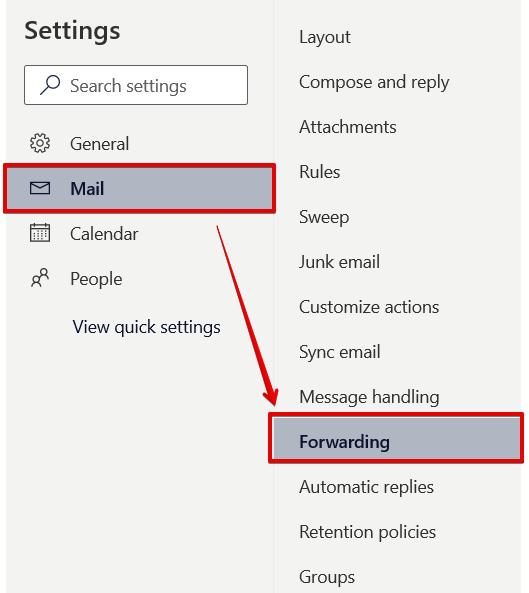 Check the Enable Forwarding box, type in the email address that you want to forward your mail to and click the Save button.


 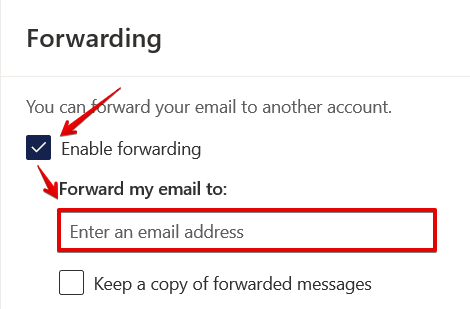 To remove the forwarding, uncheck the Enable Forwarding box and click the Save button.XAVIER UNIVERSITY DEPARTMENT OF COUNSELINGXavier University’s Counseling Programs received 2017 Outstanding Program (Masters Level) from the Association for Counselor Education and Supervision.XAVIER UNIVERSITY DEPARTMENT OF COUNSELINGXavier University’s Counseling Programs received 2017 Outstanding Program (Masters Level) from the Association for Counselor Education and Supervision.Xavier University in Cincinnati, Ohio has educated leaders and professionals for over 175 years. The Department of Counseling has trained professional counselors since 1953.We are nationally accredited by the Council for Accreditation of Counseling and Related Education Programs (CACREP).We are accredited by the State of Ohio Counselor, Social Worker and Marriage and Family Therapist Board and meet educational requirements for licensure in Kentucky and Indiana. We meet the Ohio Department of Education criteria for obtaining a Pupil Services license in Ohio as well as certification in Kentucky and Indiana.Our graduates meet partial fulfillment of the requirements for Chemical Dependency Counselor Licensure in OhioSeven full-time faculty members have over 100 years of combined experience counseling in schools and mental health agencies.Faculty have held or currently hold leadership positions in national, state and local professional counseling organizations. Faculty have published books, book chapters, peer reviewed journal articles and manuscripts that have received awards from peers for excellence in the field.Our department faculty are widely known for providing superior professional development opportunities to counselors in the areas of consultation, supervision, mentoring, ethics and diagnosis and treatment of mental and emotional disorders.Xavier is a teaching university.  This means students have opportunities to meet with faculty and discuss projects for academic scholarship and career advancement. Our students are eligible to be members of Chi Sigma Iota National Honors Society in Counseling upon meeting prescribed standards of excellence. The Sigma Zeta Chi Chapter at Xavier has over 75 alumni and student members.Our department hosts a successful African American mentoring program, Harambee, that pairs current students with alumni working in the field of professional counseling. For over 40 years, the department has offered a January workshop that hosts over 150 local counselors and approximately 50 students.  This is a great networking opportunity for our students.Our graduates find jobs after completing their degree!Learn more about our Clinical Mental Health and School counseling programs at www.xavier.edu Curriculum Requirements for 60 Hour M.A.GROUP I:COUN 501 (3) Lifespan DevelopmentCOUN 533 (3) Counseling Theories & TechniquesCOUN 536 (3) Group ProcessCOUN 537 (3) Intro to School CounselingCOUN 579 (2) Psychological & Achievement TestingCOUN 636 (3) Career CounselingGROUP II:COUN 538 (3) Advanced School CounselingCOUN 631 (2) Counseling Issues & EthicsCOUN 638 (2) Cross-Cultural CounselingCOUN 640 (2) Family RelationsCOUN 639 (2) Substance Use and Prevention (course requirement beg. Summer 2021)COUN 669 (3) Pre-Practicum/Counseling LabGROUP III:EDAD 565 (3) School Law ICOUN 502 (2) Intro to College CounselingCOUN 503 (2) Crisis Intervention in SchoolsCOUN 773 (3) Counseling PracticumCOUN 540 (2) School Culture & Climate (course requirement beg. Fall 2021)GROUP IV:EDSP 500 (3) Special Education: Identification & IssuesCOUN 509 (2) Counseling Research MethodsCOUN 539 (3) Child Psychopathology COUN 670 (4) Counseling InternshipElectives (5 total hours) To be taken anytime (Summer 2021 elective hours will be reduced to 5 total hours)List of current electives provided on next page. Other courses/workshops may be approved by advisor and chair.SubstitutionSemesterX.U. COURSEKEY: F=Fall, S=Spring, M=SummerGROUP I:F SCOUN 501 (3) Lifespan DevelopmentF S MCOUN 533 (3) Counseling Theories / Techs.F S MCOUN 536 (3) Group ProcessFCOUN 537 (3) Intro to School CounselingF S MCOUN 579 (2) Psych/Ach. Test.F S MCOUN 636 (3) Career CounselingGROUP II:SCOUN 538 (3) Advanced School CounselingF S MCOUN 631 (2) Counseling Issues/EthicsF S MCOUN 638 (2) Cross-Cultural CounselingF S MCOUN 640 (2) Family RelationsF S MCOUN 669 (3) Pre-PracticumGROUP III:F S MEDAD 565 (3) School Law IMCOUN 502 (2) Intro to College CounselingOr COUN 765 (Crisis Intervention)MCOUN 503 (2) Crisis Intervention in SchoolsF S MCOUN 773 (3) Counseling PracticumOr COUN 767 (Treating Substance Use and Addictive Disorders)F MCOUN 639 (2) Substance Use and PreventionSCOUN 540 (2) School Culture and ClimateGROUP IV:F S MEDSP 500 (3) Special Education: Ident. & IssuesS MCOUN 509 (2) Counseling Research MethodsNeed to substitute COUN 760 (Personality and Abnormal Behavior) and COUN 763 (Diagnosis of Psychopathology)FCOUN 539 (3) Child Psychopathology F SCOUN 670 (4) School Counseling InternshipRequirement met through clinical courses listed below.5 Elective hours Master of ArtsSchool CounselingX  A  V  I  E  RGraduate Degree Fact SheetEnrollment Before Summer 2021Enrollment After Summer 2021AdvisorEmailA – HA – EDr. Brent Richardsonrichardb@xavier.edu I – McF-KDr. Michelle Flaumflaumm@xavier.edu Me – RL-QDr. Rhonda Normannorman@xavier.edu S – Z (Losey)R-SpDr. Tanesha Rorieroriet@xavier.eduSq-ZDr. Brian Russrussb1@xavier.eduCourse # and TitleCourse # and TitleDescriptionCredit HoursCOUN 501Lifespan DevelopmentUnderstanding the nature and needs of individuals at all developmental levels, learning theory and personality development, normal and abnormal behavior, and lifespan transitions.(3)COUN 533Counseling Theories and TechniquesTheories of Counseling are offered for student consideration. Also, interviewing skills and clinical procedures are presented and practiced.(3)COUN 536 Group ProcessThis laboratory course contains both lecture and experiential components designed to give students competencies in designing, utilizing, and facilitating groups in a variety of settings. Participation in a personal growth group is a course requirement.(3)COUN537Intro to School CounselingThis course introduces students to administrative operations related to counseling services. Personnel and staffing, budget, and public relations issues are addressed.(3)COUN579Psychological and Achievement TestingAn exposure to appropriate testing practices as well as ethical use of group tests. Testing concepts, test selection and evaluation issues are also presented.(2)COUN636Career CounselingAn introduction to career counseling in a variety of settings. Career choice theories, sources of occupational information and career assessment techniques are offered.(3)GROUP I - TOTAL HOURS17Course # and TitleCourse # and TitleDescriptionCredit HoursCredit HoursCOUN 538  AdvancedSchool CounselingThis course expands understanding of the role and identity of professional school counselors.  A comprehensive developmental school counseling program will be created in this course.(3)(3)COUN631Counseling Issues & EthicsEthical responsibilities of the counselor and counseling as a profession are reviewed via case studies and research.(2)(2)COUN638Cross Cultural CounselingA study of the impact of culture on the counseling process as well as an understanding of cultural differences (e.g., race, gender and ethnicity) is underscored.(2)(2)COUN639Substance Use and PreventionConcepts of drug and alcohol counseling. Various models of chemical dependency are explored. Restricted to Counseling or Clinical Mental Health Counseling Majors. (2)(2)COUN640Family RelationsA review of issues related to the family and various theories of family counseling.(2)(2)COUN669 Pre-Practicum/ Counseling LabPre-Practicum/Counseling Lab is a supervised counseling experience where the student conducts individual counseling sessions and receives peer/supervisor feedback.  Pre-Practicum/Counseling Lab is a supervised counseling experience where the student conducts individual counseling sessions and receives peer/supervisor feedback.  (3)GROUP II - TOTAL HOURS1414Course # and TitleCourse # and TitleDescriptionCredit HoursCOUN 502Intro to College Admissions CounselingPrepares high school counselors in all aspects of facilitating college admissions counseling.(2)COUN 503Crisis Intervention in SchoolsExplores the issues and skills involved with the four interrelated phases of crisis prevention and intervention in schools: mitigation/prevention, preparedness, response, and recovery.(2)COUN 540School Culture and ClimateThis course is designed to introduce, expose, and provide skills in navigating school culture and climate to counselors-in-training including key factors of leadership, advocates and systems change agents in P12 schools. It is also designed to equip counselors-in-training with sufficient skills and knowledge to design and implement effective comprehensive developmental school counseling programs that address the career, personal/social, and academic needs of students in grades K-12.(2)COUN 773Counseling PracticumA supervised training experience providing individual or group counseling services to clients. NOTE:  All students are expected to have COUN 533, 536, 579, 631 and 669 successfully completed (B grade or better) prior to enrolling in COUN 773. (3)EDAD 565School LawLegal framework within which schools operate. Federal and state precedents. State code. Legal provisions for school finance.(3)GROUP III - TOTAL HOURS12Course # and TitleDescriptionCredit HoursEDSP 500 Special Education: Identification and IssuesThis course serves as an introduction to issues related to the instruction of students with diverse instructional and behavioral needs as well as special education services, classroom adaptation strategies, and individualized education plans.NOTE:  Students with previous training in Special Education should consult their advisor for other course possibilities.(3)COUN 509 CounselingResearch MethodsThe methodologies of counseling research and statistics are presented.(2)COUN 539Child Psychopathology for School CounselorsThis course will provide a conceptual overview of the foundations of psychodiagnostics.  School counseling students will learn to identify signs and symptoms of various childhood psychological disorders including: neurodevelopment disorders; disruptive, impulse-control, and conduct disorders; schizophrenia spectrum and other psychotic disorders; bipolar and related disorders, depressive disorders, anxiety disorders, obsessive-compulsive and related disorders; trauma- and stressor- related disorders; dissociative disorders; eating disorders; substance-related disorders; and nonsuicidal self-injury. (3)COUN 670School Counseling InternshipThis internship experience comes near the end of the Counseling Program. A minimum of 600 clock hours of supervised counseling experiences in a School Counseling setting are required.  
Note: All Students must complete COUN 773 before starting Internship.(4)GROUP IV - TOTAL HOURS12Elective Requirements(See page 6 for partial list of options)Total Hours5Total Hours60KNOWLEDGE COMPETENCIES:KNOWLEDGE COMPETENCIES:KNOWLEDGE COMPETENCIES:School counselors need to know:School counselors need to know:School counselors need to know:human development theories and conceptsethical and legal issues related to counseling learning theoriesindividual counseling theoriesfamily counseling theories and techniquesgroup counseling theories and techniquescareer decision-making theories and techniquesthe effect of culture on individual development and behaviorevaluation theories and processesconsultation theories and techniquesprogram development modelsmotivation theoriesSKILL COMPETENCIES:SKILL COMPETENCIES:SKILL COMPETENCIES:School counselors should be able to demonstrate skills in:School counselors should be able to demonstrate skills in:School counselors should be able to demonstrate skills in:diagnosing student needsgroup counselingindividual counselingcareer counselingplanning and conducting in-service for staff identifying and making appropriate referralsCoordination of programs, e.g. testing, career development, substance abuseadministering and interpreting achievement, interest, aptitude, and personality testseducational counselingcross-cultural counselingidentifying resources and information related to helping clientsevaluating the effectiveness of counseling programsbuilding supportive climates for students and staffconsultation with staff, students, and parentsremoving and/or decreasing race and gender bias in school policy and curriculumethical decision-makingexplaining, the staff, community, and parents, the scope of practice and functions of a schoolPROFESSIONAL COMPETENCIES:PROFESSIONAL COMPETENCIES:PROFESSIONAL COMPETENCIES:School counselors should be able to:School counselors should be able to:School counselors should be able to:conduct a self-evaluation to determine their strengths and areas needing improvementadvocate for appropriate state and national legislationdevelop a plan of personal and professional growth to enable them to participate in lifelong learningadopt a set of professional ethics to guide their practice and interactions with students, staff, community, parents, and peers.PERSONAL CHARACTERISTICS OF EFFECTIVE COUNSELORSPERSONAL CHARACTERISTICS OF EFFECTIVE COUNSELORSPERSONAL CHARACTERISTICS OF EFFECTIVE COUNSELORSThe personal attributes or characteristics of school counselors are very important to their success. Effective counselors:The personal attributes or characteristics of school counselors are very important to their success. Effective counselors:The personal attributes or characteristics of school counselors are very important to their success. Effective counselors:Have genuine interest in the welfare of others.Are able to understand the perspective of others.Believe individuals are capable of solving problems.Are not afraid of making mistakes and attempt to learn from them.Are open to learning.Are willing to take risks.Have a strong sense of self-worth.Are caring and warm.Value continued growth as a person.Possess a keen sense of humor.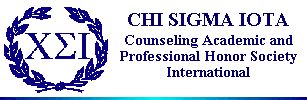 -  not just a line on your resume  -CHI SIGMA IOTAATXAVIER UNIVERSITYLeadershipResearchAcademic ExcellenceClinical Excellence-  not just a line on your resume  -CHI SIGMA IOTAATXAVIER UNIVERSITYLeadershipResearchAcademic ExcellenceClinical ExcellenceCSI VISIONChi Sigma Iota is an international society of professional counselors and counselors-in-training, which profession through leadership, research, and the pursuit of academic and clinical excellence.CSI MISSIONThe mission of Chi Sigma Iota is to promote scholarship, research, professionalism, leadership and excellence in counseling, and to recognize high attainment in the pursuit of academic and clinical excellence in the field of counseling.CSI VISIONChi Sigma Iota is an international society of professional counselors and counselors-in-training, which profession through leadership, research, and the pursuit of academic and clinical excellence.CSI MISSIONThe mission of Chi Sigma Iota is to promote scholarship, research, professionalism, leadership and excellence in counseling, and to recognize high attainment in the pursuit of academic and clinical excellence in the field of counseling.BENEFITS OF MEMBERSHIPBENEFITS OF MEMBERSHIPBENEFITS OF MEMBERSHIPBENEFITS OF MEMBERSHIPBENEFITS OF MEMBERSHIPProfessionalismCSI values high standards in the relatively young and emerging field of counseling. Along with credentialing, standards, and graduate school accreditation, CSI is striving to define and unify the counseling profession. One way we do this is through active, service-oriented university based chapters composed of neophyte and experienced professional counselors.RecognitionRecognition for the pursuit of personal excellence is a fundamental purpose of the Society. It is through the efforts of individual members that the collective influence of the Society is realized. As a consequence, the Society seeks to identify and encourage all those who have made a commitment to excel in all that they do. From the time of their first invitation to join the Society and throughout their professional careers, CSI strives to support and promote the activities of its members and chapters. In addition to the membership certificate and recognition pin, members are encouraged to wear honor regalia at official functions as both a sign of their accomplishments and continuing commitment to excellence.ExemplarThe CSI Exemplar is distributed three times a year to all CSI members, and is the main communication for informing members on a variety of professional topics and issues as well as activities of the Society. Its content encourages a commitment to and enthusiasm for academic and professional excellence in counseling. Periodically an additional issue is published on special topics such as mentoring and passageways to the profession. All past issues of the Exemplar are available on the web site.Annual ConventionsDuring the Spring of each year, CSI meets concurrently with the American Counseling Association (ACA). The annual meeting serves as an ideal time to network with other counseling professionals and students, attend exciting workshops, and recognize outstanding academic and professional achievement. CSI also provides leadership training and related programs at the convention.ExemplarThe CSI Exemplar is distributed three times a year to all CSI members, and is the main communication for informing members on a variety of professional topics and issues as well as activities of the Society. Its content encourages a commitment to and enthusiasm for academic and professional excellence in counseling. Periodically an additional issue is published on special topics such as mentoring and passageways to the profession. All past issues of the Exemplar are available on the web site.Annual ConventionsDuring the Spring of each year, CSI meets concurrently with the American Counseling Association (ACA). The annual meeting serves as an ideal time to network with other counseling professionals and students, attend exciting workshops, and recognize outstanding academic and professional achievement. CSI also provides leadership training and related programs at the convention.ExemplarThe CSI Exemplar is distributed three times a year to all CSI members, and is the main communication for informing members on a variety of professional topics and issues as well as activities of the Society. Its content encourages a commitment to and enthusiasm for academic and professional excellence in counseling. Periodically an additional issue is published on special topics such as mentoring and passageways to the profession. All past issues of the Exemplar are available on the web site.Annual ConventionsDuring the Spring of each year, CSI meets concurrently with the American Counseling Association (ACA). The annual meeting serves as an ideal time to network with other counseling professionals and students, attend exciting workshops, and recognize outstanding academic and professional achievement. CSI also provides leadership training and related programs at the convention.Leadership DevelopmentDeveloping leaders for the Society as well as the profession is a part of the CSI mission. The CSI officers, Scholars, and Academy of Leaders for Excellence are a rich source for a variety of leadership development activities. These include occasional papers, articles and workshops focused on leadership. In addition to annual leadership training at the Spring conference, CSI leaders conduct leadership training at the chapter level. These activities augment the fellowship and intern programs of the Society.AwardsCSI chapters and members are always encouraged to strive for excellence and high achievement. Annual awards and fellowships are given during conventions to further compel students, faculty, and professionals to work for outstanding scholarship and professionalism.For More Information on Meeting Times and Locations, Call Xavier Graduate Counseling Department(513) 745-3655